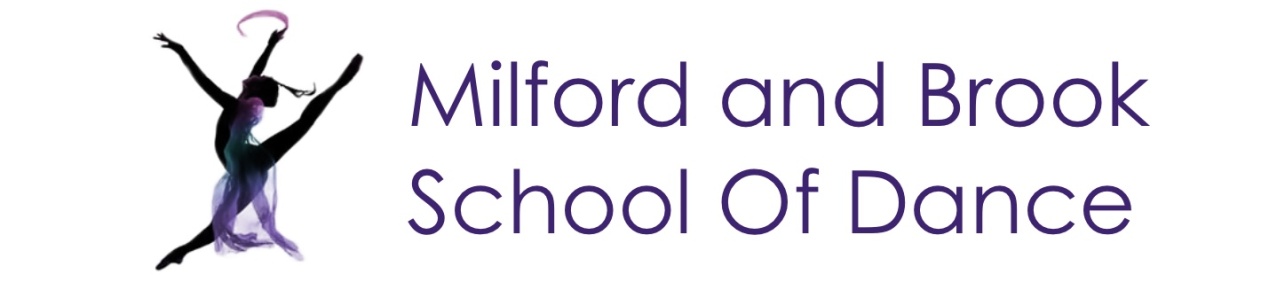 Becky Bradbury B.Phil(hons) , LRAD, AISTD             milfordandbrookschoolofdance.co.uk        beckybradbury@gmail.com                Tel:07891 426346REGISTRATION FORMName ……………………………………………………………..........................Date of Birth ………………………………………………………......................Parent’s Name……………………………………………………........................Address…………………………………………………………….......................…………………………………………………………………….......................…………………………………………………………………….......................Tel  Home……...................................Mobile……................................................Email……………………………………………………………….......................I DO/DO NOT consent to photographs being taken in class/performances and used in promotional material for the school/Signed ....................................................................................................................First Payment now due ………………  .  Please make all cheques payable to  Milford & Brook School of Dance or for Bank Transfer Milford & Brook School of Dance Acc 47116433  sort code 09 01 28 ref child's name (G1, G2, M&M)